Специальный союз по охране наименований мест происхождения и их международной регистрации (Лиссабонский союз)АссамблеяТридцать третья (12-я внеочередная) сессияЖенева, 3 - 11 октября 2016 г.ПРЕДЛОЖЕНИЕ ПО ФИНАНСОВЫМ ВОПРОСАМ, КАСАЮЩИМСЯ ЛИССАБОНСКОГО СОЮЗАДокумент подготовлен председателем Рабочей группы по подготовке Общей инструкции к Лиссабонскому соглашению и Женевскому акту Лиссабонского соглашения	Тринадцатого сентября 2016 г. председатель Рабочей группы по подготовке Общей инструкции к Лиссабонскому соглашению и Женевскому акту Лиссабонского соглашения передал Международному бюро изложенный в приложении документ, озаглавленный «Предложение по финансовым вопросам, касающимся Лиссабонского союза, представленное председателем Рабочей группы по подготовке Общей инструкции к Лиссабонскому соглашению и Женевскому акту Лиссабонского соглашения», а также просьбу вынести его в качестве рабочего документа на обсуждение тридцать третьей 
(12-й внеочередной) сессии Ассамблеи Лиссабонского союза.	Ассамблее Лиссабонского союза предлагается обсудить предложение, изложенное в приложении к настоящему документу.[Приложение следует]12/09/2016Предложение по финансовым вопросам, касающимся Лиссабонского союза, представленное председателем Рабочей группы по по подготовке Общей инструкции к Лиссабонскому соглашению и Женевскому акту Лиссабонского соглашенияСправочная информацияНа пятьдесят пятой серии заседаний Ассамблей государств-членов ВОИС, состоявшейся с 5 по 14 октября 2015 года, Ассамблея Лиссабонского союза постановила, что «будучи союзом, финансируемым за счет сборов и пошлин, [он] принимает к сессиям Ассамблей 2016 г. меры для ликвидации прогнозируемого дефицита на двухлетний период, указанного в Программе и бюджете ВОИС на двухлетний период 2016 – 2017 гг. в отношении Лиссабонского союза … (1,523 млн шв. франков)».  Ассамблеи государств-членов ВОИС и Союзов, каждая в той степени, в какой это ее касается, приняли к сведению решение Ассамблеи Лиссабонского союза относительно прогнозируемого дефицита на двухлетний период, а также приняли решение «утвердить заем Лиссабонского союза из резервов союзов, финансируемых за счет взносов, для финансирования операций Лиссабонской системы в течение 2016 – 2017 гг. в том случае, если такие меры будут недостаточными для покрытия прогнозируемого дефицита на двухлетний период, [и что] данный заем предоставляется на беспроцентной основе и при условии его погашения, когда это позволит состояние резервов Лиссабонского союза».Кроме того, на этой же серии заседаний Ассамблея Лиссабонского союза постановила, что «Лиссабонский союз воспользуется сессиями Рабочей группы для обсуждения вопросов, касающихся Лиссабонской системы, в целях рассмотрения проблемы обеспечения финансовой устойчивости Лиссабонского союза, включая способы, описанные в документе LI/A/32/3, или любые другие конструктивные решения, и представления предложения на следующей сессии Ассамблеи в 2016 г.» .В ходе своей первой сессии, состоявшейся 7 – 9 июня 2016 г., Рабочая группа обсудила вопросы, касающиеся финансовой устойчивости Лиссабонского союза и ликвидации прогнозируемого дефицита на двухлетний период, и обратилась к Секретариату с просьбой организовать совещание (совещания) для членов Лиссабонского союза в целях выработки – при содействии Секретариата – предложений, направленных на обеспечение долгосрочной финансовой устойчивости Лиссабонского союза, для их рассмотрения на следующей сессии Ассамблеи Лиссабонского союза в соответствии с решением этой Ассамблеи (см. документ LI/A/32/5, пункт 73(iii)).Государства-члены Лиссабонского союза провели два неофициальных совещания – 4 июля и 26 августа 2016 года.  Они поручили мне в качестве председателя Рабочей группы представить настоящее предложение по финансовым вопросам для рассмотрения Ассамблеей Лиссабонского союза и принятия решения по нему. Предлагаемые меры в отношении прогнозируемого дефицита средств Лиссабонского союза на двухлетний период 2016 – 2017 гг.В ходе совещаний, упомянутых в пунктах 3 и 4 выше, делегации Чешской Республики, Франции, Италии и Грузии заявили о своем намерении выделить субсидии в соответствии со статьей 11(3)(iii) Лиссабонского соглашения об охране наименований мест происхождения и их международной регистрации на общую сумму приблизительно 923 000 шв. франков до конца двухлетнего периода 2016 – 2017 гг.  Болгария, Израиль и Португалия заявили, что ими ведется работа в соответствии с внутренними процедурами с целью принятия решений в отношении субсидий.  Другие государства-члены Лиссабонского союза отметили, что аналогичные решения будут приняты ими в ходе Ассамблеи Лиссабонского союза.Ассамблее Лиссабонского союза предлагается принять к сведению эти заявления и считать субсидии, о которых идет речь, мерами по ликвидации прогнозируемого дефицита средств Лиссабонского союза на двухлетний период в соответствии с решением Ассамблеи Лиссабонского союза 2015 года.  Предложение относительно обеспечения финансовой устойчивости Лиссабонского союзаГосударства-члены Лиссабонского союза, присутствовавшие на совещаниях, упомянутых в пунктах 3 и 4 выше, обсудили принцип установления системы взносов, популяризацию Лиссабонской системы и возможный пересмотр пошлин в качестве вариантов обеспечения финансовой стабильности Лиссабонского союза.8.	В свете обсуждений предлагается:уделить особое внимание мероприятиям по популяризации Лиссабонской системы, в том числе Женевского акта Лиссабонского соглашения об охране наименований мест происхождения и их международной регистрации;государствам-членам Лиссабонского союза продолжить обсуждение вопроса об установлении системы взносов в рамках унитарной системы взносов, а также методологии для расчета размера таких взносов;  игосударствам-членам Лиссабонского союза продолжить наблюдение за перечнем пошлин в рамках Лиссабонской системы и при необходимости пересмотреть его. _____________________________[Конец приложения и документа]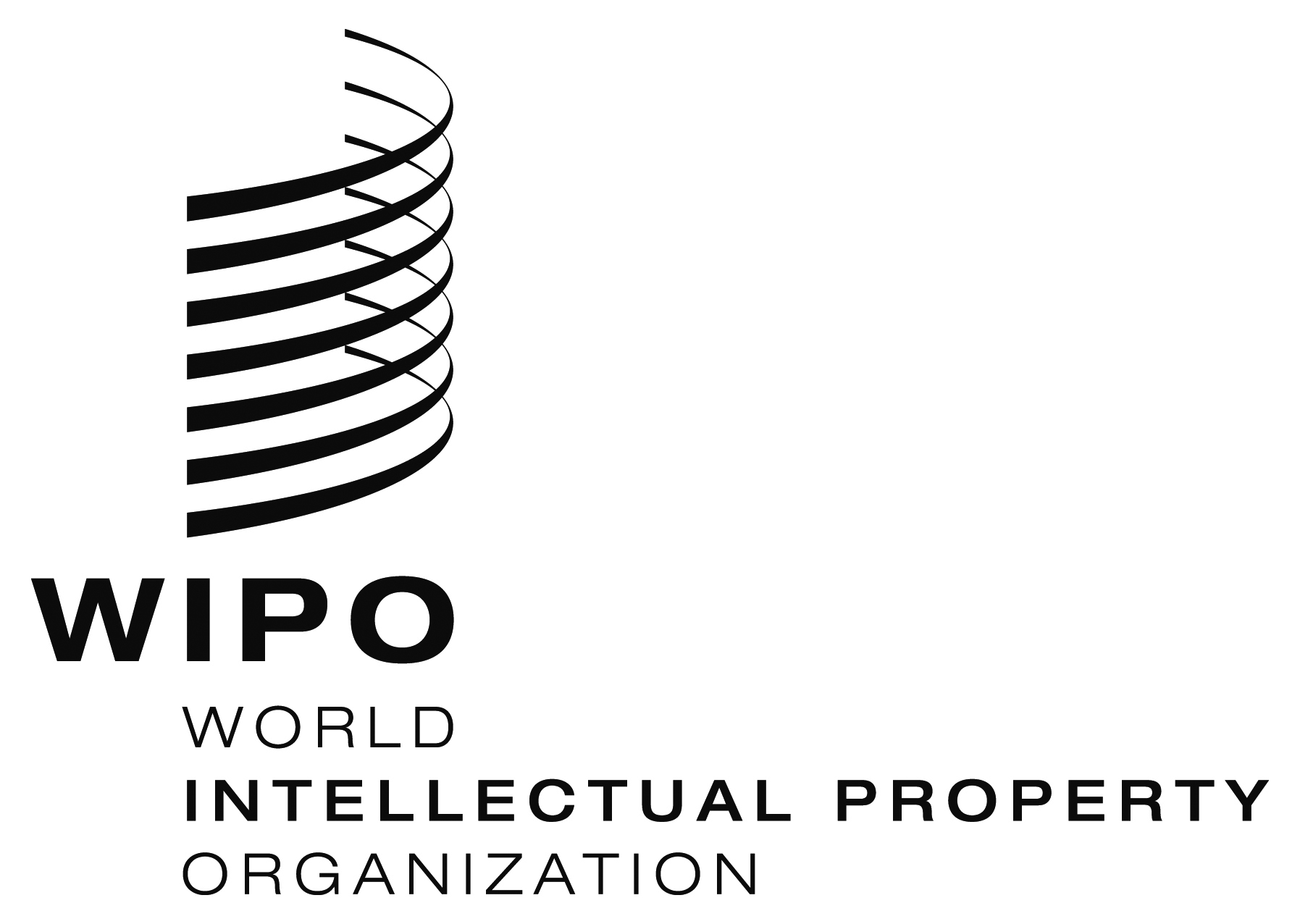 RLI/A/33/2LI/A/33/2LI/A/33/2ОРИГИНАЛ:  АНГЛИЙСКИЙ    ОРИГИНАЛ:  АНГЛИЙСКИЙ    ОРИГИНАЛ:  АНГЛИЙСКИЙ    ДАТА:  23 СЕНТЯБРЯ 2016 Г.  ДАТА:  23 СЕНТЯБРЯ 2016 Г.  ДАТА:  23 СЕНТЯБРЯ 2016 Г.  